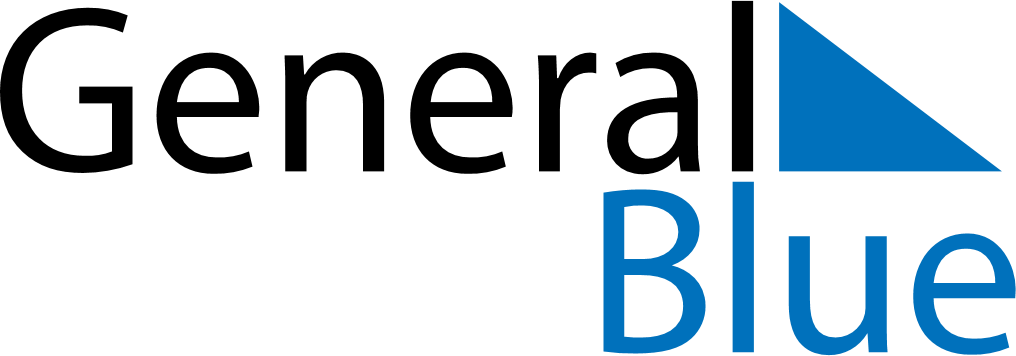 August 2028August 2028August 2028DominicaDominicaMondayTuesdayWednesdayThursdayFridaySaturdaySunday12345678910111213Emancipation Day141516171819202122232425262728293031